LO: To find 2 more than a given number.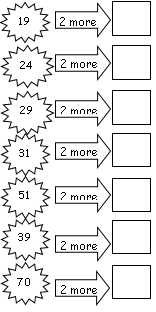 